Pedagogisk planering ”Kemiska experiment”.Namn:_____________________________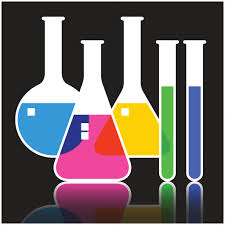 I det här området ska vi lära oss hur kemister arbetar. Vi ska lära oss om hur man hanterar säkerheten i ett laboratorium och hur man arbetar vetenskapligt. Vi kommer även att titta på hur kemister tänkte förr.  Vi kommer att laborera med ämnen som finns i vår närhet. Eleverna kommer att arbeta tillsammans med en klasskompis. De ska undersöka ett vitt pulver som ligger i en påse. De ska då använda alla sina sinnen utom smak. Sedan skriver de i sin anteckningsbok vilket pulver du tror att det är. Under arbetets gång kommer vi att göra många undersökningar av fem olika pulver. Hur de ser ut, hur de luktar, hur väl de löser sig i vatten och så vidare. Är de brännbara? Hur reagerar de med sura eller basiska ämnen? Dessa undersökningar kommer att leda oss till svaret på vilket pulver som ligger i påsen. Vi ska även undersöka några vätskor. Eleverna ska hela tiden föra noggranna anteckningar. Som slutuppgift kommer de att få utforska en blandning av två pulver. Då ska de använda sina anteckningar för att utforska vilka två pulver blandningen innehåller. Eleverna jämför under arbetets gång sina laborationsresultat med övriga klasskamraters.BedömningsmatrisHälsningar ChristinaGenomföra enkla systematiska undersökningar.Du visar att du kan genomföra enkla under-sökningar utifrån givna planeringar. Du använder då utrustningen på ett säkert och i huvudsak fungerande sätt.Du visar att du kan genomföra enkla under-sökningar utifrån givna planeringar. Du använder då utrustningen på ett säkert och ändamålsenligt sätt.Du visar att du kan genomföra enkla under-sökningar utifrån givna planeringar. Du använder då utrustningen på ett säkert, ändamålsenligt och effektivt sätt.Dokumentera dina undersökningar.Du gör enkla dokumentationer i text och bild.Du gör utvecklade dokumentationer i text och bild.Du gör välutvecklade dokumentationer i text och bild.Jämföra dina resultat med kamraternas.Du visar att du kan jämföra dina resultat med kamraternas och för då enkla resonemang om likheter och skillnader och vad de kan bero på.Du visar att du kan jämföra dina resultat med kamraternas och för då utvecklade resonemang om likheter och skillnader och vad de kan bero på.Du visar att du kan jämföra dina resultat med kamraternas och för då välutvecklade resonemang om likheter och skillnader och vad de kan bero på.Ge förslag på hur man kan förbättra en undersökning.Du visar att du kan bidra till att ge förslag som förbättrar en undersökning.Du visar att du kan ge förslag som efter någon bearbetning kan förbättra en undersökning.Du visar att du kan ge förslag som kan förbättra en undersökning.